Microsoft Word Consignment Purchase Order Template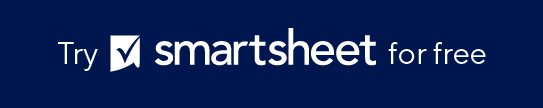 PURCHASE ORDER NO. 1234PURCHASE ORDER NO. 1234PURCHASE ORDER NO. 1234PURCHASE ORDER NO. 1234Name of CompanyName of CompanyName of CompanyName of CompanyDATEDATEADDRESSCOMPANY LOGOMM/DD/YYMM/DD/YYADDRESSCOMPANY LOGOCUSTOMER ID NO.CUSTOMER ID NO.PHONECOMPANY LOGO00EMAILCOMPANY LOGOBILL TO: Client NameBILL TO: Client NameBILL TO: Client NameBILL TO: Client NameSHIP TO: Client NameSHIP TO: Client NameSHIP TO: Client NameSHIP TO: Client NameADDRESSADDRESSADDRESSADDRESSPHONEPHONEEMAILEMAILCONSIGNMENT TERMS AND CONDITIONSCONSIGNMENT TERMS AND CONDITIONSCONSIGNMENT TERMS AND CONDITIONSCONSIGNMENT TERMS AND CONDITIONSCONSIGNMENT TERMS AND CONDITIONSCONSIGNMENT TERMS AND CONDITIONSCONSIGNMENT TERMS AND CONDITIONSPAYMENT TERMSINVENTORY MANAGEMENT AND REPLENISHMENT DETAILSINVENTORY MANAGEMENT AND REPLENISHMENT DETAILSSTORAGE AND HANDLING REQUIREMENTSSHIPPING METHODSHIPPING TERMSSHIP VIAPAYMENTDELIVERY DATEMM/DD/YYITEM NO.DESCRIPTIONQTYUNIT PRICETOTAL0000SUBTOTALTAX RATE0.00%TAXS&HPlease make check payable to YOUR COMPANY NAME.Please make check payable to YOUR COMPANY NAME.Please make check payable to YOUR COMPANY NAME.OTHERTHANK YOUTHANK YOUTHANK YOUTOTAL$0.00                                          REMARKS / INSTRUCTIONSREMARKS / INSTRUCTIONSAPPROVED BYNameSIGNATUREDATEMM/DD/YYFor questions concerning this order, please contact Name, (XXX) XXX-XXXX, Email AddressFor questions concerning this order, please contact Name, (XXX) XXX-XXXX, Email AddressFor questions concerning this order, please contact Name, (XXX) XXX-XXXX, Email AddressFor questions concerning this order, please contact Name, (XXX) XXX-XXXX, Email AddressFor questions concerning this order, please contact Name, (XXX) XXX-XXXX, Email Addresswww.yourwebaddress.comwww.yourwebaddress.comwww.yourwebaddress.comwww.yourwebaddress.comwww.yourwebaddress.comDISCLAIMERAny articles, templates, or information provided by Smartsheet on the website are for reference only. While we strive to keep the information up to date and correct, we make no representations or warranties of any kind, express or implied, about the completeness, accuracy, reliability, suitability, or availability with respect to the website or the information, articles, templates, or related graphics contained on the website. Any reliance you place on such information is therefore strictly at your own risk.